Clark County Fair Equestrian Court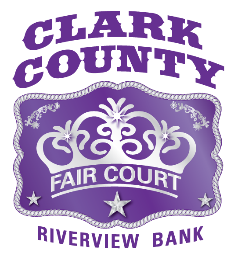                      Sponsored by Riverview Bank               2023- 2024 ApplicationThank you for your interest in the Clark County Fair Court. The Fair Court represents the Clark County Fair at various parades, rodeos, civic events, networking, and promotional activities throughout the year. Please complete the following application and return by the due date. Applications are due by 4:00 pm Friday, July 7th, 2023, in the Clark County Fair Administration Office. All materials must be submitted in hard copy or by email sent to Leona@MLJRanch.com.Completed Application Signed by Contestant and Parent/Legal Guardian Written Essay: 200 words describing “What it Means to be an Ambassador for the Clark County Fair”5x7 Color Headshot of yourself5x7 Color Photo of the horse you will use for Tryouts &, if selected, the duration of your reign on CourtName of Applicant: _________________________________  Age: _________  Birth Date: ______________Mailing Address: ___________________________ City/State/Zip: __________________________________Physical Address: ___________________________ City/State/Zip: __________________________________Home Phone: _________________ Cell Phone: ________________ Email: ____________________________Education: ________________________________________________________________________________  __________________________________________________________________________________________Hobbies: __________________________________________________________________________________ __________________________________________________________________________________________Fair Involvement: __________________________________________________________________________ __________________________________________________________________________________________Future Plans: ________________________________________________________________________________________________________________________________________________________________________Horse’s Name: ______________________ Breed: _________________ Gender/Age: ___________________Will you need a pass to enter the Fair on Tryout Day?    Yes _______     No _________Parent/Legal Guardian Name: ______________________ Cell #: _____________ Email: _________________Parent/Legal Guardian Name: ______________________ Cell #: _____________ Email: _________________Please check all social media platforms you are active on and include your username.Face Book: _____ Username: ___________________________Instagram:  _____ Username: ___________________________Snap Chat: _____ Username: ___________________________Twitter:     _____ Username: ____________________________TikTok:     _____ Username: ____________________________If other sites, please specify and include your username.__________________________________________________________________________________________________________________________________________________________________________Tryout Orientation will be held at 5:00 pm Tuesday, July 11th, 2023, in the Clark County            Fair Administration Office and will include, but not be limited to:Review of Contestant Tryout PacketReceive Official Contestant Numbers and Sashes Creation of Contestant Poster Boards Clark County Fair Court Tryouts will be held all day Sunday, August 13th, 2023, at the           Clark County Fair and will include, but not be limited to:Networking Breakfast10-15 Minute Personal Interview Written Knowledge Test2 Minute Speech on “The Importance of County Fairs” Modeling DemonstrationsMock Media InterviewPrepared Horsemanship Pattern and Parade Route with Obstacles on your own personal horseFor further information, please contact Advisor, Leona Jimenez: Leona@MLJRanch.com               Revised 4/2023        Clark County Fair Equestrian Court2023-2024 Contestant Eligibility Standards & Tryout RulesIt is the duty and obligation of each young woman to portray the highest of moral standards, show the true ideals of young womanhood, and set an example above reproach. Contestants agree to abide by all rules and regulations set forth by the Clark County Fair Association. Failing to meet any of the rules and regulations during tryouts and/or court tenure can be cause for immediate dismissal.Contestant Eligibility Female between the ages of 16 and 20 as of August 1st of the current tryout year.Resident of Clark, Cowlitz, or Skamania County.Has own horse available during tryouts and primarily throughout entire reign. Horse and rider need to 		   perform at a fast speed while at rodeo events. Horse and rider need to perform at a slow and steady speed	   while at community events.If selected to serve on Court, a back-up horse must be chosen and approved within 2 weeks of the conclusion of    tryouts. The same eligibility rules of primary Court horses also apply to back-up horses.Contestant’s primary and back-up horse must pass vet check anytime during the year.  Have transportation, insurance, and at least one parent/guardian participation for all events. Not have previously been, or presently be, married, pregnant, or have children.Possesses the following traits, but not limited to:High moral and ethical standardsExcellent horsemanship in barn, on ground, and astride. Able to handle a horse with speed.Knowledgeable and able to converse about the Clark County Fair and our sponsor.Friendly community leader.Good sportsmanship.A professional appearance and demeanor.No visible tattoos, piercings (besides standard ear lobes), or extreme hair colors.Have not been charged with &/or determined to have committed any crime, other than minor traffic violations.Abide by all rules and regulations of the Clark County Fair Association and the Clark County Fair Court.Execute all consents and/or waivers of liability prior to competition.Tryout Rules/RegulationsFully completed and signed Contestant Application.Mandatory participation in the Fair Court contestant breakfast and Tryout Orientation before Tryouts.Arrive for check-in with horse at the Jack Giesy Arena from 7:00 - 7:15 am the Sunday of Tryouts.Complete tryouts with the horse you will use for your reign on Court, if selected. No Exceptions. A back up horse is required to be on-call during reign. Both horses must be height & weight appropriate for the rider. Not to use any training equipment during Tryouts, be able to ride one handed, be able to carry a flag, and ride through obstacles simulating a parade route.Be prompt and fully prepared for all contestant events. Tardiness may result in missed tryout activities with no chance for a makeup. Appropriate western attire must be worn, at all times. Contestants, friends and/or relatives are not to approach judges with the intent to influence or harass.Contestants, friends and/or relatives shall display the highest degree of sportsmanship during tryouts and particularly following the Announcement Ceremony.Contestants selected for the Court and their parent/legal guardian will be required to sign a contract with the Clark County Fair Association and attend a mandatory meeting immediately following the Court’s selection.All decisions of the judges are final. The Clark County Fair Association reserves the right to choose up to 3 court members.Contestants will be judged on their application, horsemanship, appearance, speaking ability, and personality. Judging begins the moment contestants arrive at the fairgrounds and continues until horsemanship concludes. Please Note – the Queen will be announced and crowned during coronation and not at the Tryout’s announcement ceremony.Clark County Fair Equestrian Court2023-2024 Contestant Eligibility Standards & Tryout Rules				     Waiver of Liability FormIn consideration of any application being accepted for participation in the Clark County Fair Court tryout process, I hereby agree to abide by the rules and regulations of the Clark County Fair Court Committee and the Clark County Fair Court tryouts and understand that any violation of the rules and regulations may disqualify me from participation.I further agree to indemnify and hold harmless committee members, agents, and employees or any of the contestants in the Clark County Fair Court tryouts, together with those persons and entities who donate horses, floats, trailers, and vehicles for use by myself and other contestants from any claims resulting from the loss, accident, or injury received by me in connection with participation by me in any event, performance, parade, or other activity.I also agree to indemnify and hold harmless committee members, agents, and employees of the Clark County Fair Association for the entire term of my reign, if I am chosen as a titleholder for all of the previously noted reasons of loss, accident, or injury, as well as any decisions made regarding the title of Clark County Fair Court Queen or Clark County Fair Court Princess.This Waiver Agreement will remain in force not only for tryouts, but also from the time the titleholder is announced through the holdover period as Clark County Fair Court Elect, and then through the term as the Clark County Fair Court Queen or Clark County Fair Court Princess.  Also, I hereby release the right, title, and claim of any photographs that may be taken by the Clark County Fair Association for use in promotion and publicity.I certify that I have read the rules and regulations of the Clark County Fair Court tryouts.  Except as modified by this waiver, the Expectation Statement Form remains in full force and effect.Contestant Signature:  _______________________________________ Date: ________________Contestant Birth Date: ____________________________Parent/Legal Guardian Signature: ______________________________ Date: _______________Revised 4/2023